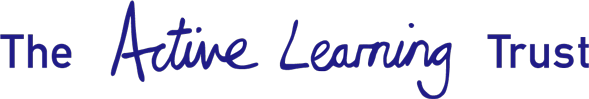 PUBLIC SECTOR REPORTING DUTY.  ANNUAL REPORT 2017/8.Employee Data. Staffing complement of the Trust				Full Time			Part Time		Total		Known Disabled Males				134				106			 240			5	Females			313				1010			1323			9								All Employees			447				1116			1563			14					Pay Data (full time equivalent salary)Promoted InternallyRecruitedTraining courses provided (other than whole school sessions)Performance Related Pay awarded 7a Ethnicity Monitoring – by gender 7b. Ethnicity Monitoring - by salary categoryGrievance, Disciplinary & Complaints of Harassment. Formal casesMale 		03		03 WRBIFemale		14		14WRRITOTAL		17		17WBRI	 Pregnancy, Paternity/ Maternity & Family Issues Number of disputes No formal disputes. Informal discussions took place regarding flexible return to work arrangements and were resolved at the informal stage. CommentaryThe employee gender mix is 85% female-15% male. This is in line with expectations given the normal public education schools sector profile, the predominance of primary schools in the Trust, and the availability of term-time and the range of part time working opportunities attractive as family -friendly options. The latter factor is evidenced by over 90% of part time workers in the Trust being female. There is a low level of formally recorded disability. This may hide the true overall level of disability and disability awareness being dealt with as part of HR case management. Overall 90%+ of staff who recorded ethnic origin are White British. To a sizeable extent this is representative of ethnic diversity in parts of the Cambridge/Suffolk areas in which the Trust is based, though that is not consistently the case in some of the more diverse parts of our areas in which some Trust school are based which have a notable White European/Other presence in the communities. The Trust will need to remain vigilant that it does all that it can to encourage applicants from ethnically diverse backgrounds and recognises this is important also for the multi-cultural experiences of the children in our schools. The higher proportion of lower paid staff (and within that the split between male and female employees in the lower paid groups) is proportionate to the level of part time working and the split between male and female part time workers. In our sector the availability of term time only and short hours of work contracts built around the school day remains particularly attractive to parents with school-age children or other home care or additional jobs arrangements. The Trust has a good  ( though not yet proportionate) representation of female workers at the highest pay levels – illustrative of the number of female Headteachers and other school and central Trust senior leaders who are female. OBJECTIVES FOR 2017-201. Increase understanding of equality and diversity in employment at school level by every school in the Trust setting at least one annual objective in line with their own locally identified circumstances.  2. Audit rates of completion of equalities and diversity monitoring information and promote the value of providing the data to job applicants and new employees – with a target of 95%+ completion of characteristics monitoring. 3. Advertising of roles will aim to encourage more applications from males in some roles and from under-represented minority groups from within the local population profiles including; -Reviewing outlets for recruitment advertisements including potential for use of local/ community organisations which may help engage with ethnic minority groups to encourage their interest in recruitment.Inclusion of statements of encouragement within advertising campaigns to encourage more gender and ethnicity balanced applications.4. The Trust will monitor the take-up of equality & diversity awareness training to ensure all schools have the minimum standard of one trained senior leadership representative. 5. Work with partner HR IT service providers to improve the data recording mechanisms for declared disabilities and (via objective 4) encourage managerial awareness of the benefits of staff being encouraged to self-declare disability in all its forms. < £20k    < £20k    £20k -<£30k£20k -<£30k£30k -<£40k£30k -<£40k£40k - <£50k£40k - <£50k£50k - <£60k£50k - <£60k>£60k>£60kMFMFMFMFMFMF68708673204517335886181619MaleFemaleDisabledEthnicity Monitoring1459070 WBRI. 3WOTH.MaleFemaleDisabledEthnicity Monitoring601915 known224 WBRI- 1AKPN- 9WOTH-1BAF-3BCAR-3MWBC 2BOTH-2MOTH- 3REFU2WIRI-1AOTHMaleFemaleDisabledEthnicity Monitoring1416492 known741WBRI-18WOTH-2APKN-15REFU-3AOTH-1CHNE-1BOTH-4AOTH-3BAF-2MWBC-MaleFemaleDisabledEthnicity Monitoring562703 Known304WBRI-5WIRI-4WOTH-2BOTH-1CHNE-5AOTH-1BAF--3APKN-1MWBC-GenderABANAOTHAPAKBAFRBCRBBOTHCHINMOTHMWASMWBCNot yet obtainedOOTHWBRIWIRIWOTHBlankorRefuseFemale2711532213551209104324Male013320001241209248Total2844732225961418124732EthnicityCodeTotal EmployeesTotal Employees< 19k< 19k< 19k< 19k£20k - <£29k£20k - <£29k£20k - <£29k£20k - <£29k£20k - <£29k£20k - <£29k£20k - <£29k£30k - £39k£30k - £39k£30k - £39k£30k - £39k£30k - £39k£40-49k£40-49k£40-49k£40-49k£40-49kK50-59k                      K50-59k                      K50-59k                      £60k+£60k+£60k+£60k+BangladeshiBangladeshiBangladeshiABANABAN222222IndianIndianIndianAINDAIND22111111111Any Other Asian Any Other Asian Any Other Asian AOTHAOTH66333311111111111111PakistaniPakistaniPakistaniAPKNAPKN4422222221111111111Black AfricanBlack AfricanBlack AfricanBAFRBAFR441111111111122222Black CaribbeanBlack CaribbeanBlack CaribbeanBCRBBCRB77444411111111111111111BlankBlankBlankBlankBlank232320202020111111122222Any Other Black Any Other Black Any Other Black BOTHBOTH3311112222222ChineseChineseChineseCHNECHNE2211111111111Any Other Mixed Any Other Mixed Any Other Mixed MOTHMOTH2211111111111White and AsianWhite and AsianWhite and AsianMWASMWAS22111111111111White and Black AfricanWhite and Black AfricanWhite and Black AfricanMWBCMWBC5533331111111111Not yet obtainedNot yet obtainedNot yet obtainedNOBTNOBT99222255555551111111111Any Other Ethnic GroupAny Other Ethnic GroupAny Other Ethnic GroupOOTHOOTH664444111111111111RefusedRefusedRefusedREFUREFU9911117777777111White BritishWhite BritishWhite BritishWBRIWBRI1418141870270270270234934934934934934934919719719719719711311311311311323232334343434White IrishWhite IrishWhite IrishWIRIWIRI1212333344444442222233333Any Other White Any Other White Any Other White WOTHWOTH474727272727101010101010109999911111